JERWIN L. RINGCONADA 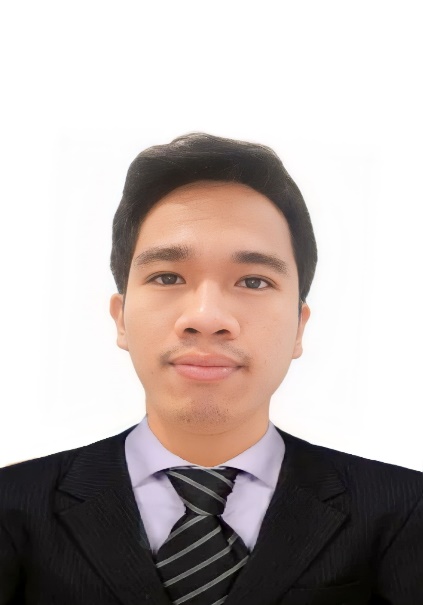 Purok San Antonio La Paz, Carmen Davao Del Norte					Cell #                          : 09122015160 / 09914319566		                  Date of birth	           	: April 05, 19971Gender			: MaleMarital status		: SingleReligion		: FilipinoE -Mail		: ringconadajerwin05@gmail.comPlace of birth		: Sto. Tomas Davao del NorteCAREER OBJECTIVES:Seeking a challenging position in a growth-oriented organization, where my skills and experience will be utilized to their full potential.PROFESSIONAL SUMMARY:A competent professional with more than 4 years of work experience in the field of recruitment, operations and administrative work. For the past years, I’ve been working as a Talent Acquisition and dealing with different nationalities from Asian countries. Responsible for conducting research, sourcing of CV’s including job posting on professional sites. Screening of resumes and credentials for the appropriate skills, experience and knowledge related to the position required by the clients and conduct preliminary Interviews.I’m also engaged in operations and administrative work. Taking responsibility for day-to-day operations virtually and handling all employees’ concerns and giving assistance to the site manager in giving response to customer’s request. Taking care of all time sheets, leave forms, reimbursement and other documents for record keeping. Performing data entry, computation and verification of time sheets that focuses on Singapore and Qatar employees.I have experienced working in Indonesia as Site Coordinator and handling 26 Engineers who were selected to work for the Coal Fired Steam Power Plant project located at Baru South Sulawesi, Macassar, Indonesia. I’m in charge of all employee's concerns at site, coordinating with the Commissioning Manager with regards to employee contracts, dispatch plan and follow up for P.O approval. I also work on employees' timesheets, leave trackers, reimbursement, travel arrangements and other ad hoc tasks.SKILLS:Time ManagementSelf-motivatedResourcefulTeamworkInnovativeMicrosoft Office – Word Microsoft Office – Excel  Microsoft Office – Power PointEDUCATIONAL BACKGROUND:Bachelor of Science in Business Administration			2018 to 2019Major in Human Resource ManagementUniversity of Mindanao, Panabo CityTRAINING & SEMINARS ATTAINMENT / AFFILIATIONS:Negotiation and Self Confidence – Panabo City			Oct 12, 2019Junior People Management Association of the			2017 – 2019Philippines (JPMAP) VP President – UM Panabo College	WORK EXPERIENCE:Company	: GrabFood PH - ImpactPosition	: Key Accounts Officer Location	: Panabo City, Davao del NorteDuration	: June 01, 2023 to PresentJob responsibilities:SalesLead generation and research (both remotely over the phone and in-person pitching)Other lead generation activities such as flyering, attending trade events, etc.Scheduling for and pitching to restaurant owners, staff or managersConducting regular follow-ups with restaurant point of contacts to continue negotiations, ensurecontract signing and proper transition to onboarding activities.Content and OnboardingContent and Onboarding, include, but is not limited to, ensuring that data and documents collected are complete and in alignment with requirements, adhering to procedures and standards.Encoding merchant information from online and offline sources onto a content platform.Conducting training for partner merchants to be familiar with the workflow and forthcoming merchant app or portalsFacilitating information changes for partner merchants when requested.Acquire and update knowledge on procedures related to relevant processes.Strive to meet individual and team key performance metrics.Liaise with other departments when required.Company	: QuEST Global Services Pte Ltd. SingaporePosition	: Operations and Admin Assistant Location	: Panabo City, Davao del NorteDuration	: March 28, 2021 to May 31, 2023Job responsibilities:Operations assistant - (Virtual support to Singapore Team)Provide virtual support to Operations Manager for any site issueKeep internal documents/trackers up to date for monitoring of workers' status and recordsWork closely with the operations manager to provide swift response to employee's complaints or customer concerns.Participate in weekly meetings together with the entire team to discuss invoicing matters and payment collections from customers.Sending email updates to the team or to the   customers for any information or concerns Store, file and retrieve documents/reports as and when needed.Keeping in touch with all employees under shipyard projects to check for any site concernsAnswering calls or calling employees to give updates/information Handling of gate passes for employees who enter the yard through a system (ISRP) in Singapore who work under Keppel Shipyard projects.HR Admin Assistant (Panabo Branch Office)Data entry and general maintenance of Corporate, HR and Accounts file storage in cloud-based portals, but excluding analytic services performed on stored data.Timesheet entry, calculation, compiling and verifying all inputs.Attending to queries regarding timings and follow up of timesheets through emails and phone calls. Maintenance and upkeep of master data files and timesheets.Collating and verifying data on timesheets for billing purposes for customers.Support in invoice calculations, preparation, submission and collection from customers, resolving invoice and timesheet discrepancies.Booking of air tickets and hotel accommodation for all employees in Qatar projectIn charge for checking and verifying credit note requests from customers Company	: QuEST Global Services Pte Ltd. SingaporePosition	: Site Coordinator	Location	: South Sulawesi, IndonesiaDuration	: September 20, 2022 to April 13, 2023Job responsibilities:On-site monitoring for employee’s daily attendance and concerns.Coordinate with the Commissioning Manager for employee’s contract extensions / terminations, follow up for P.O approval and other ad hoc tasksTravel bookings include flight tickets, land transportation and hotel bookings during employees’ vacations or during the mobilization and demobilization phase.Monthly timesheet review and verification for Manager’s for approvalCoordinate with the payroll team regarding invoicing mattersGetting approval from Program Head for employees benefits and other claimsLiaise with the Indonesian partner Office for employee’s visa processing and renewalCoordinate with one of the Philippine Agencies (Sanguine) for OEC processing of new employees or re-entering of employees under contract.Company	: Global EPC Solutions Inc. Subsidiary of QuEST Global SingaporePosition	: Talent Acquisition Location	: Panabo City, Davao del NorteDuration	: May 14, 2019 to March 27, 2021Job responsibilities:Liaise with the team leaders or supervisors with regard to the requirements given.Sourcing and screening of resumes for the current hiring needs of the various requirements of clients.Sourcing of profiles from databases, web portals (paid and non-paid sites) like LinkedIn, indeed, Monster, Job Street, and Job’s bank. Responsible for job posting through social networking sites and professional sites like LinkedIn, indeed, Monster, Job Street, Job’s bank, and other paid and non-paid sites. Reviewing of resumes and credentials for the appropriate skills, experience and knowledge related to the position required by the clients.Conduct preliminary interviews for interested applicants and evaluate their qualifications, level of interest, reasons for seeking a new job and checking their availability. Provides interview feedback to the candidates.Finalize and recommend the most qualified and suitable candidates to the clients.Setting up an interview with the client and follow up for feedback.Ensuring that the candidates can join on the committed date to the client.Participate in weekly group meetings and discuss about recruitment status and issues.Responsible for developing strong relationships between the candidates and the client.Making daily, weekly, monthly reports of daily calls and requirements for evaluation.Maintaining an Excel sheet for all candidates sent to the client using Google Sheets, Google drive and the status of the requirements.Keeping a potential profile in a database from high to low profile personnel based on their skills, experience and qualifications.CHARACTER REFERENCES:Vanessa Saldana	           	            Benjie Togle	 	          Patrick Bruce M. JaymeQuEST Global - TA			QuEST Global - TA	         HQ Esports Hub - Attendant09569007155				09166110907		 	       09502450438